ПОСТАНОВЛЕНИЕот 23.07.2012                                                                    		      № 54О внесении изменений и дополнений в постановление № 52 от 09.07.2012 г. «Об утверждении Положения о ведении реестра субъектов малого и среднего предпринимательства - получателей муниципальной поддержки»В соответствии с постановлением Правительства Российской Федерации от 6 мая 2008 года № 358 «Об утверждении Положения о ведении реестров субъектов малого и среднего предпринимательства - получателей поддержки и о требованиях к технологическим, программным, лингвистическим, правовым и организационным средствам обеспечения пользования указанными реестрами» и на основании протеста прокуратуры Миякинского района Республики Башкортостан № 3д-2012 от 19.07.2012, ПОСТАНОВЛЯЮ:	1. Внести изменения и дополнения в постановления № 52 от 09.07.2012 г. «Об утверждении Положения о ведении реестра субъектов малого и среднего предпринимательства - получателей муниципальной поддержки».1.1. После пункта 2.3 дополнить пункт 2.3.1. следующего содержания:2.3.1. При внесении в реестр сведений о получателе поддержки указываются:а) наименование органа, предоставившего поддержку;б) номер реестровой записи и дата включения органом сведений о получателе поддержки в реестр;в) полное и сокращенное (если имеется) наименование, в том числе фирменное наименование юридического лица или фамилия, имя и отчество (если имеется) индивидуального предпринимателя - получателя поддержки;г) почтовый адрес (место нахождения) постоянно действующего исполнительного органа юридического лица или место жительства индивидуального предпринимателя - получателя поддержки (страна, почтовый индекс, субъект Российской Федерации, район, город (населенный пункт), улица (проспект, переулок и т.д.), номер дома (владения), корпуса (строения), квартиры (офиса));д) основной государственный регистрационный номер записи о государственной регистрации юридического лица (ОГРН) или индивидуального предпринимателя (ОГРНИП) - получателя поддержки;е) идентификационный номер налогоплательщика, присвоенный получателю поддержки;ж) сведения о виде, форме и размере предоставленной поддержки;з) дата принятия решения об оказании поддержки или о прекращении оказания поддержки;и) срок оказания поддержки;к) информация о нарушении порядка и условий предоставления поддержки (если имеется), в том числе о нецелевом использовании средств поддержки.1.2. Приложение №2 изложить в следующей редакции. (Прилагается). 2. Контроль за исполнением настоящего Постановления оставляю за собой.Глава сельского поселенияКожай-Семеновский сельсоветмуниципального районаМиякинский район Республики Башкортостан	                    					Р.А.Каримов                                                                                                   ПРИЛОЖЕНИЕ №2к постановлению от 23.07.2012 № 54Реестр субъектов малого и среднего предпринимательства – получателей муниципальной поддержкиБашkортостан РеспубликаhыМиeкe районы муниципаль районыныn Кожай-Семеновка ауыл советы ауыл билeмehе хакимиeте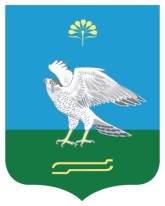 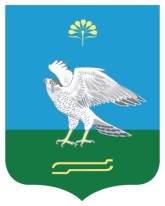 Администрация сельского поселения Кожай-Семеновский сельсовет муниципального района Миякинский район Республика БашкортостанБашkортостан РеспубликаhыМиeкe районы муниципаль районыныn Кожай-Семеновка ауыл советы ауыл билeмehе хакимиeтеАдминистрация сельского поселения Кожай-Семеновский сельсовет муниципального района Миякинский район Республика БашкортостанНомер реестровой записи и дата включения сведений в реестрОснование для включения (исключения) сведений в реестрСведения о субъекте малого и среднего предпринимательства – получателе поддержкиСведения о субъекте малого и среднего предпринимательства – получателе поддержкиСведения о субъекте малого и среднего предпринимательства – получателе поддержкиСведения о субъекте малого и среднего предпринимательства – получателе поддержкиСведения о предоставленной поддержкеСведения о предоставленной поддержкеСведения о предоставленной поддержкеСведения о предоставленной поддержкеИнформация о нарушении порядка и условий предоставления поддержки (если имеется), в том числе о нецелевом использовании средств поддержкиНомер реестровой записи и дата включения сведений в реестрОснование для включения (исключения) сведений в реестрнаименование юридического лица или фамилия, имя и отчество (если имеется) индивидуального предпринимателяпочтовый адрес (место нахождения) постоянно действующего исполнительного органа юридического лица или место жительства индивидуального предпринимателя – получателя поддержкиосновной государственный регистрационный номер записи о государственной регистрации юридического лица (ОГРН) или индивидуального предпринимателя (ОГРНИП)идентификационный номер налогоплательщикавид поддержкиформа поддержкиразмер поддержкисрок оказания поддержкиИнформация о нарушении порядка и условий предоставления поддержки (если имеется), в том числе о нецелевом использовании средств поддержки1234567891011 Субъекты малого предпринимательства (за исключением микропредприятий) Субъекты малого предпринимательства (за исключением микропредприятий) Субъекты малого предпринимательства (за исключением микропредприятий) Субъекты малого предпринимательства (за исключением микропредприятий) Субъекты малого предпринимательства (за исключением микропредприятий) Субъекты малого предпринимательства (за исключением микропредприятий) Субъекты малого предпринимательства (за исключением микропредприятий) Субъекты малого предпринимательства (за исключением микропредприятий) Субъекты малого предпринимательства (за исключением микропредприятий) Субъекты малого предпринимательства (за исключением микропредприятий) Субъекты малого предпринимательства (за исключением микропредприятий)II. Субъекты среднего предпринимательстваII. Субъекты среднего предпринимательстваII. Субъекты среднего предпринимательстваII. Субъекты среднего предпринимательстваII. Субъекты среднего предпринимательстваII. Субъекты среднего предпринимательстваII. Субъекты среднего предпринимательстваII. Субъекты среднего предпринимательстваII. Субъекты среднего предпринимательстваII. Субъекты среднего предпринимательстваII. Субъекты среднего предпринимательстваIII. МикропредприятияIII. МикропредприятияIII. МикропредприятияIII. МикропредприятияIII. МикропредприятияIII. МикропредприятияIII. МикропредприятияIII. МикропредприятияIII. МикропредприятияIII. МикропредприятияIII. Микропредприятия